Spočítaj vtáčikov a zapíš.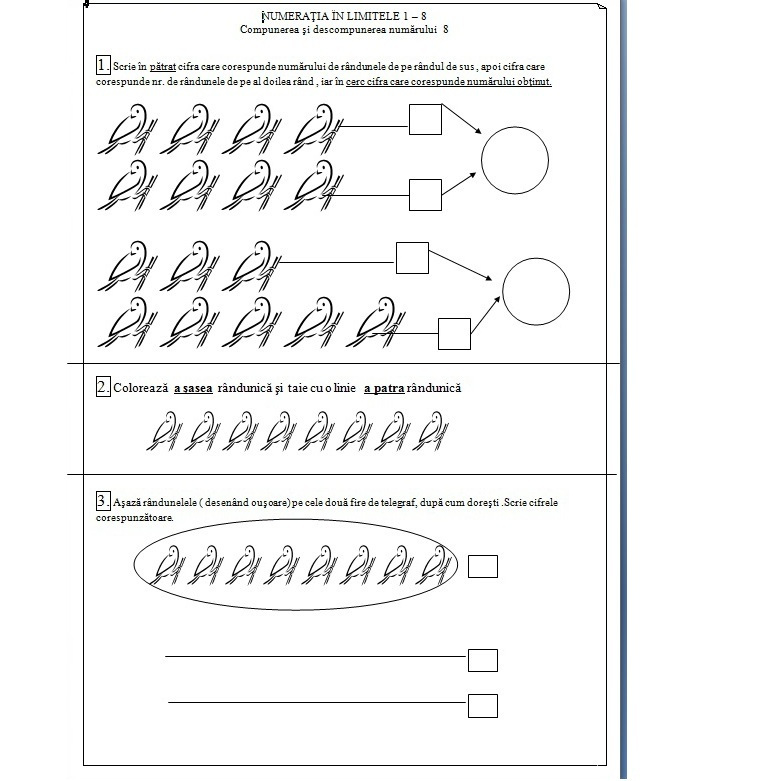 Rozlož čísla, zapíš ich čiarkami a aj číslom. 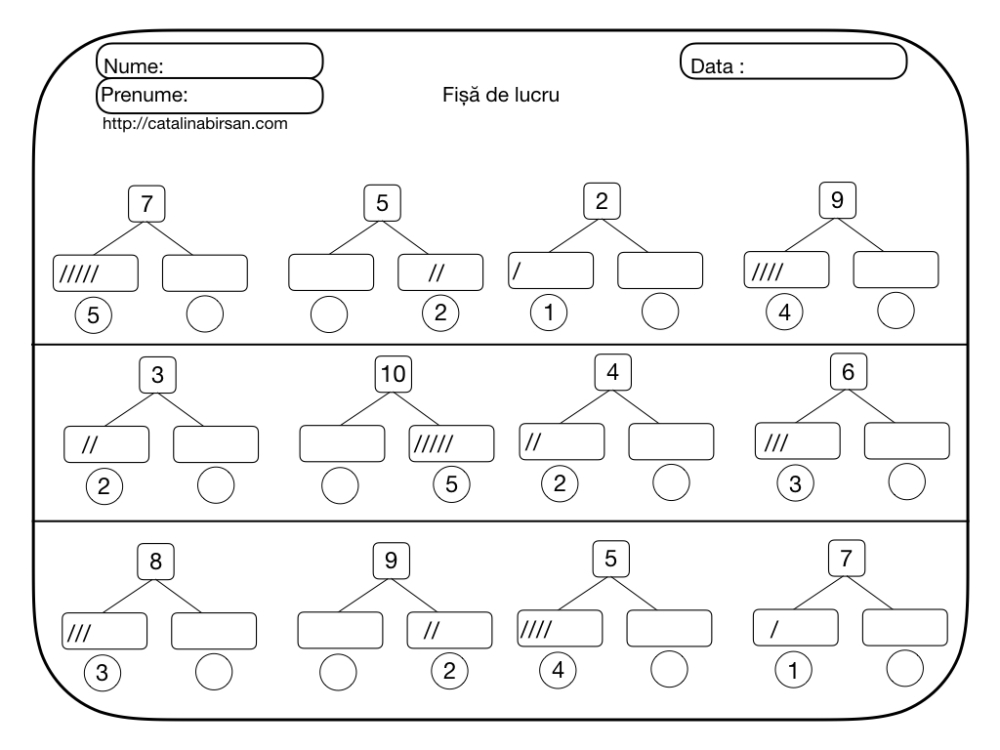 Rozlož čísla na váhe.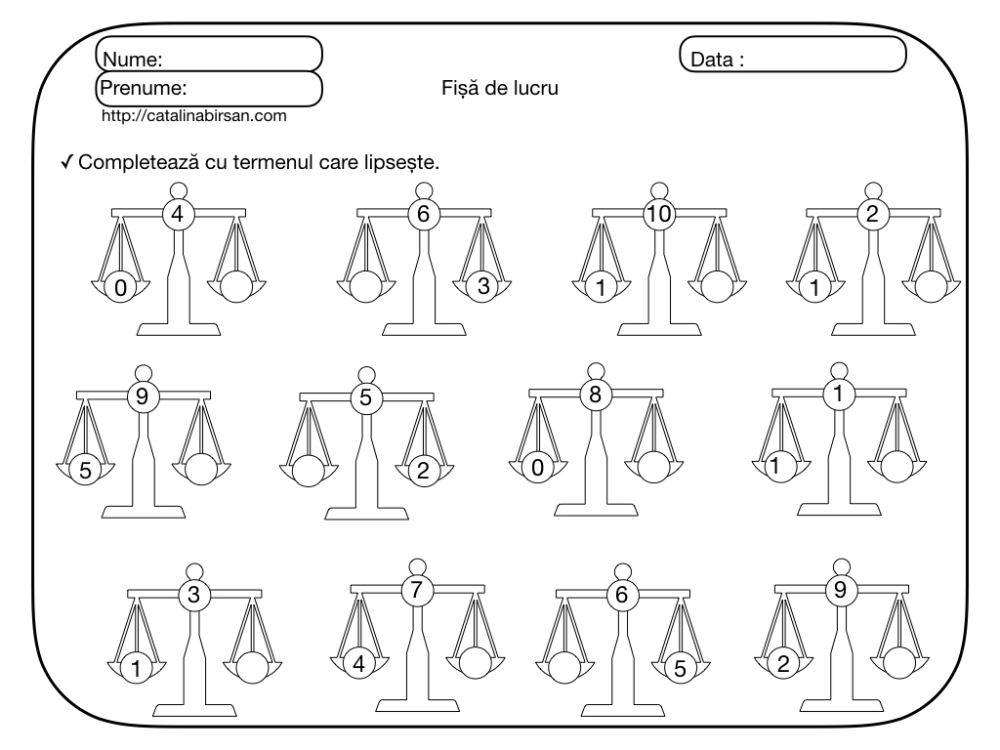 Precvičuj si rozklad čísel. 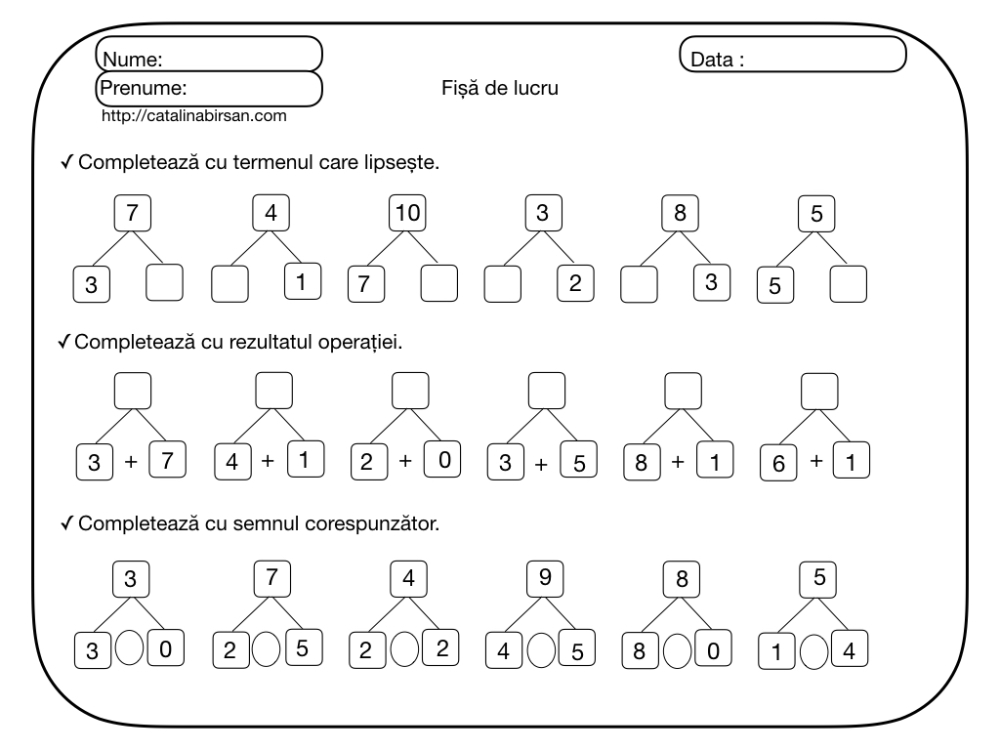 